LAMPIRANLampiran 1INSTRUMEN PENELITIAN PRETESTKISI-KISI INSTRUMEN TESTKEMAMPUAN BERHITUNG SISWA PADA MATA PELAJARAN MATEMATIKA KELAS IV SDN PANAIKANG III MAKASSAR TANPA MENGGUNAKAN METODE JARIMATIKAMata Pelajaran 	: MatematikaKelas / Semester 	: IVA / 2Tahun Ajaran 	: 2016 / 2017Sekolah 		: SDN Panaikang III MakassarWaktu 		: 60 menitInstrumen ini digunakan pada siswa kelas IVA SDN Panaikang III Kecamatan Panakkukang Kota Makassar dengan judul penelitian : Pengaruh Metode Jarimatika TerhadapKemampuan Berhitung Siswa Pada Mata Pelajaran Matematika Kelas IV SDN Panaikang III Kecamatan Panakkukang Kota Makassar. PetunjukTulislah namamu pada tempat yang telah disediakan!Bacalah soal dengan baik!Kerjakan dengan penuh kejujuran dan ketelitian!Berilah tanda silang (x) pada jawaban yang benar!Identitas Siswa Nama	:Kelas 	:PertanyaanHasil dari 14 x 6 adalah…82				b. 84				c. 85Hasil dari 11 x 22 adalah…232			b. 242				c. 231Hasil dari 37 x 9 adalah …333			b. 123				c. 323Hasil dari 6 x (4 x 4) adalah…96				b. 69				c. 66Hasil dari 7 x (8 x 6) adalah…363			b. 346				c. 336Hasil dari 8 x 268 adalah…2144			b. 2122			c. 2244Hasil dari 22 x 3 adalah…25				b. 33				c. 66Hasil dari 49 x 66 adalah…323			b. 3234			c. 3233Hasil dari 9 x 9 x 9 adalah…81 x 9			b. 729				c. 728Hasil dari (8 x 9) x 10 adalah…720			b. 730				c. 710Tentukanlah hasil dari perkalian berikut!476			b. 440				c. 376Tentukanlah hasil dari perkalian berikut ini!632			b. 232				c. 237Tentukanlah hasil dari perkalian berikut ini!883			b. 873				c. 783Hasil dari 9 x 177 adalah…1515			b. 1593			c. 1414Hasil dari 16 x 176 adalah…2176			b. 2816			c. 1276Tentukanlah hasil dari perkalian berikut!1064			b. 1063			c. 1634Tentukanlah hasil dari perkalian berikut!2609			b. 2619			c. 2669Hasil dari 17 x 66 adalah…1122			b. 1212			c. 1012Hasil dari 18 x 8 + 27 x 17 adalah…603			b. 497				c. 840Hasil dari 19 x 288 adalah…4471			b. 5477			c. 5472Lampiran 2RUBRIK PENILAIAN UNTUK INSTRUMEN PENELITIAN PRETESTKeterangan :Lampiran 3INSTRUMEN PENELITIAN POSTTESTKISI-KISI INSTRUMEN TESTKEMAMPUAN BERHITUNG SISWA PADA MATA PELAJARAN MATEMATIKA KELAS IV SDN PANAIKANG III MAKASSAR dengan MENGGUNAKAN METODE JARIMATIKAMata Pelajaran 	: MatematikaKelas / Semester 	: IVA / 2Tahun Ajaran 	: 2016 / 2017Sekolah 		: SDN Panaikang III MakassarWaktu 		: 60 menitInstrumen ini digunakan pada siswa kelas IVA SDN Panaikang III Kecamatan Panakkukang Kota Makassar dengan judul penelitian : Pengaruh Metode Jarimatika Terhadap Kemampuan Berhitung Siswa Pada Mata Pelajaran Matematika Kelas IV SDN Panaikang III Kecamatan Panakkukang Kota Makassar. Petunjuk Tulislah namamu pada tempat yang telah disediakan!Bacalah soal dengan baik!Kerjakan dengan penuh kejujuran dan ketelitian!Gunakanlah metode jarimatika untuk menemukan jawabannya!Berilah tanda silang (x) pada jawaban yang benar!Identitas Siswa Nama	:Kelas 	:PertanyaanHasil dari 37 x 9 adalah …333			b. 123				c. 323Hasil dari 6 x (4 x 4) adalah…96				b. 69				c. 66Hasil dari 14 x 6 adalah…82				b. 84				c. 85Hasil dari 19 x 288 adalah…4471			b. 5477			c. 5472Hasil dari 8 x 268 adalah…2144			b. 2122			c. 2244Hasil dari 11 x 22 adalah…232				b. 242				c. 231Hasil dari 7 x (8 x 6) adalah…a.363				b. 346				c. 336Tentukanlah hasil dari perkalian berikut!a.476				b. 440				c. 376Hasil dari 22 x 3 adalah…a.25				b. 33				c. 66Hasil dari 9 x 9 x 9 adalah…a.81 x 9			b. 729				c. 728Tentukanlah hasil dari perkalian berikut!a.1064				b. 1063			c. 1634Hasil dari (8 x 9) x 10 adalah…a.720				b. 730				c. 710Hasil dari 49 x 66 adalah…a.323				b. 3234			c. 3233Tentukanlah hasil dari perkalian berikut ini!a.883				b. 873				c. 783Hasil dari 9 x 177 adalah…a.1515				b. 1593			c. 1414Hasil dari 16 x 176 adalah…a.2176				b. 2816			c. 1276Tentukanlah hasil dari perkalian berikut ini!a.632					b. 232				c. 237Hasil dari 17 x 66 adalah…a.1122				b. 1212			c. 1012Hasil dari 18 x 8 + 27 x 17 adalah…a.603					b. 497				c. 840Tentukanlah hasil dari perkalian berikut!a.2609				b. 2619			c. 2669Lampiran 4RUBRIK PENILAIAN UNTUK INSTRUMEN PENELITIAN POSTTESTKeterangan :Lampiran 5RENCANA PELAKSANAAN PEMBELAJARANNama Sekolah	:   SDN Panaikang III MakassarKelas / Semester 	:   IVA / IIMata Pelajaran	:  Matematika Alokasi Waktu	:  2 x 45 MenitStandar KompetensiBilanganMemahami dan menggunakan sifat-sifat operasi hitung bilangan dalam pemecahan masalahKompetensi DasarBilanganMenggunakan operasi perkalian dan pembagianIndikatorMenghitung perkalian bilangan satu angka dengan bilangan dua angka.Menghitung perkalian bilangan satu angka dengan bilangan tiga angka.Menghitung perkalian bilangan dua angka dengan bilangan dua angka.Menghitung perkalian bilangan dua angka dengan bilangan tiga angka.Tujuan PembelajaranSiswa mampu menghitung perkalian bilangan satu angka dengan bilangan dua angka.Siswa mampu menghitung perkalian bilangan satu angka dengan bilangan tiga angka.Siswa mampu menghitung perkalian bilangan dua angka dengan bilangan dua angka.Siswa mampu menghitung perkalian bilangan dua angka dengan bilangan tiga angka.Materi Pokok*Operasi Hitung Perkalian	Metode Pembelajaran*Metode		: Jarimatika, Demonstrasi, Ceramah, Penugasan, dan Tanya Jawab.Langkah-langkah PembelajaranMedia dan Sumber Pembelajaran*Media	: Jari Tangan *Sumber 	: Silabus Matematika Kelas IV semester IMustaqim, Burhan dan Ary Astuty. 2008. Ayo Belajar Matematika untuk SD/MI Kelas IV. Jakarta: Pusat Perbukuan Departemen Pendidikan Nasional.PenilaianTekhnik Penilaian Tes  		: Tes tertulisBentuk InstrumenTes tertulis	: Essai (Terlampir)Prosedur PenilaianPenilaian proses dilaksanakan pada saat proses pembelajaran berlangsung sedangkan penilaian hasil akan dilaksanakan pada akhir pembelajaran.									Makassar,   18  Mei 2017Guru Kelas								PenelitiBertha Tasik P. S.Pd								HasniNIP. 19580725 198203 2 009							NIM. 1347040016Mengetahui,Kepala SD Negeri Panaikang III MakassarDrs. H. TassakkaNip. 19591210 198203 1 026Lampiran 6LEMBAR KERJA SISWA(LKS)Nama 			:			Kelas/Semester	:Mata Pelajaran	:Petunjuk		:Perhatikan  dan pahami soal yang ada!Temukan jawabannya dengan menggunakan metode jarimatika!Setelah selesai, peragakanlah penggunaan jarimatika di depan kelasmu!Soal !3 x 4 = 4 x .....					4. (..... x 8) x 7 = 2 x (8 x 7)........ = ............				    .............. x 7 = 2 x ..........							............ = ............7 x 9 = .....x 7					5. 9 x (5 + 4) = (9 x 5) + (9 x ....)........ = ............				    9 x ........... = .......... + (9 x ....)							    ................. = .......... + .............(3 x 3) x 6 = ...... x (3 x 6)				......... = .................... x 6 = ......  x ...........    ............ = ..............*SELAMAT BEKERJA*Lampiran 7RUBRIK PENILAIAN LKSKunci Jawaban3 x 4 = 4 x 3						4. (2 x 8) x 7 = 2 x (8 x 7)   12   =  12			                    16     x 7 = 2 x     56							112     =     1127 x 9 = 9 x 7				5. 9 x (5 + 4) = (9 x 5) + (9 x 4)  63   =   63				    9 x     9      =    45    + (9 x 4)							        81          =    45    +   36(3 x 3) x 6 = 3 x (3 x 6)				 81      =          81     9    x 6. = 3 x   18	   54     =    54Pedoman PenskoranNilai akhir =  x 100Keterangan:Nilai perolehan = nilai yang diperoleh siswaNilai maksimal = 15Lampiran 9RENCANA PELAKSANAAN PEMBELAJARANNama Sekolah	:   SDN Panaikang III MakassarKelas / Semester 	:   IVA / IIMata Pelajaran	:  Matematika Alokasi Waktu	:  2 x 45 MenitStandar KompetensiBilanganMemahami dan menggunakan sifat-sifat operasi hitung bilangan dalam pemecahan masalahKompetensi DasarBilanganMenggunakan operasi perkalian dan pembagianIndikatorMenghitung perkalian bilangan satu angka dengan bilangan dua angka.Menghitung perkalian bilangan satu angka dengan bilangan tiga angka.Menghitung perkalian bilangan dua angka dengan bilangan dua angka.Menghitung perkalian bilangan dua angka dengan bilangan tiga angka.\Tujuan PembelajaranSiswa mampu menghitung perkalian bilangan satu angka dengan bilangan dua angka.Siswa mampu menghitung perkalian bilangan satu angka dengan bilangan tiga angka.Siswa mampu menghitung perkalian bilangan dua angka dengan bilangan dua angka.Siswa mampu menghitung perkalian bilangan dua angka dengan bilangan tiga angka.Materi Pokok*Operasi Hitung Perkalian	Metode Pembelajaran*Metode		: Jarimatika, Demonstrasi, Ceramah, Penugasan, dan Tanya Jawab.Langkah-langkah PembelajaranMedia dan Sumber Pembelajaran*Media	: Jari Tangan *Sumber 	: Silabus Matematika Kelas IV semester IMustaqim, Burhan dan Ary Astuty. 2008. Ayo Belajar Matematika untuk SD/MI Kelas IV. Jakarta: Pusat Perbukuan Departemen Pendidikan Nasional.PenilaianTekhnik Penilaian Tes  		: Tes tertulisBentuk InstrumenTes tertulis	: Essai (Terlampir)Prosedur PenilaianPenilaian proses dilaksanakan pada saat proses pembelajaran berlangsung sedangkan penilaian hasil akan dilaksanakan pada akhir pembelajaran.									Makassar,     Mei 2017Guru Kelas								PenelitiBertha Tasik P. S.Pd								HasniNIP. 19580725 198203 2 009							NIM. 1347040016Mengetahui,Kepala SD Negeri Panaikang III MakassarDrs. H. TassakkaNip. 19591210 198203 1 026Lampiran 9RUBRIK PENILAIAN LKSKunci JawabanBoleh menggunakan jarimatika 			5. Boleh menggunakan  	 secara langsung atau						   jarimatika secara langsung atau 		menggunakan jarimatikasaat 6 x 8menggunakan jarimatika saat 6 x 7menggunakan jarimatika saat 9x9 dan 8x9Pedoman PenskoranNilai akhir =  x 100Keterangan:Nilai perolehan = nilai yang diperoleh siswaNilai maksimal = 15Lampiran 11Lampiran 12Lampiran 13Lampiran 14Persentase Kategori Kemampuan Berhitung Siswa Kelas IVA SDN Panaikang III Kecamatan Panakkukang Kota MakassarLampiran 15Statistik Deskriptif Pre-Test Kemampuan Berhitung Siswa Kelas IVA SDN Panaikang III Kecamatan Panakkukang Kota MakassarLampiran 16Statistik Deskriptif Post-Test Kemampuan Berhitung Siswa Kelas IVA SDN Panaikang III Kecamatan Panakkukang Kota MakassarLampiran 17Uji Normalitas Kemampuan Berhitung Siswa Kelas IVA SDN Panaikang III Kecamatan Panakkukang Kota MakassarJika nilai signifikansi yang diperoleh ≥ α (0,05) maka dapat dikatakan bahwa data berdistribusi normal, tetapi jika nilai signifikansi yang diperoleh < α (0,05) maka data tidak berdistribusi normal.Berdasarkan hasil uji normalitas di atas menunjukkan bahwa nilai signifikansi pretest dan posttest yang diperoleh ≥ α (0,05) yaitu nilai pretest 0,195 ≥ α (0,05) dan nilai posttest 0,014 < α (0,05) maka didapatkan bahwa data berdistribusi tidak normal.Lampiran 18Uji Hipotesis Bantuan Program SPSS Versi 20.00Lampiran 19Lampiran 20Lampiran 21DOKUMENTASIGambar 1 Siswa saat mengerjakan pretest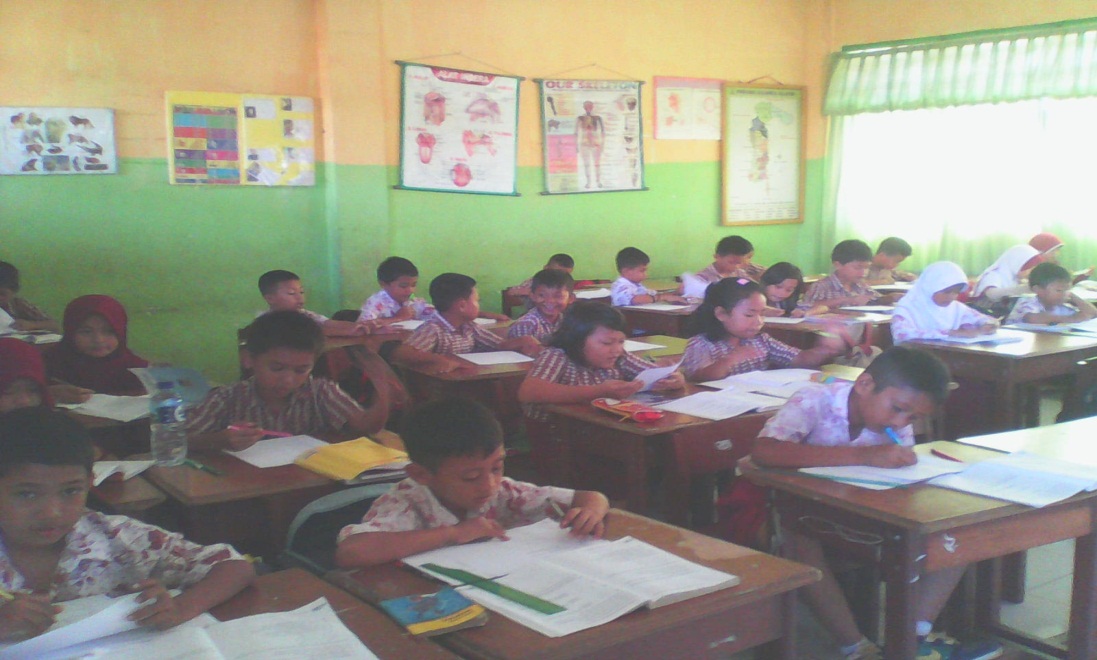 Gambar 2. Pemberian treatment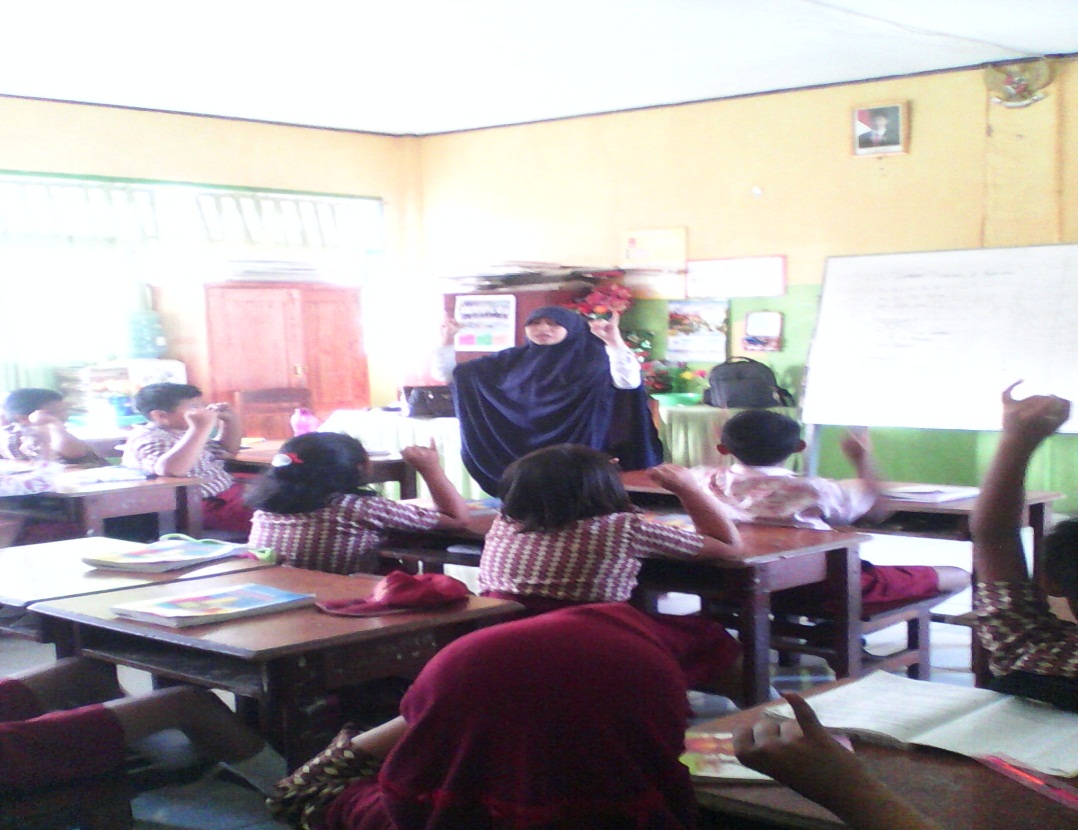 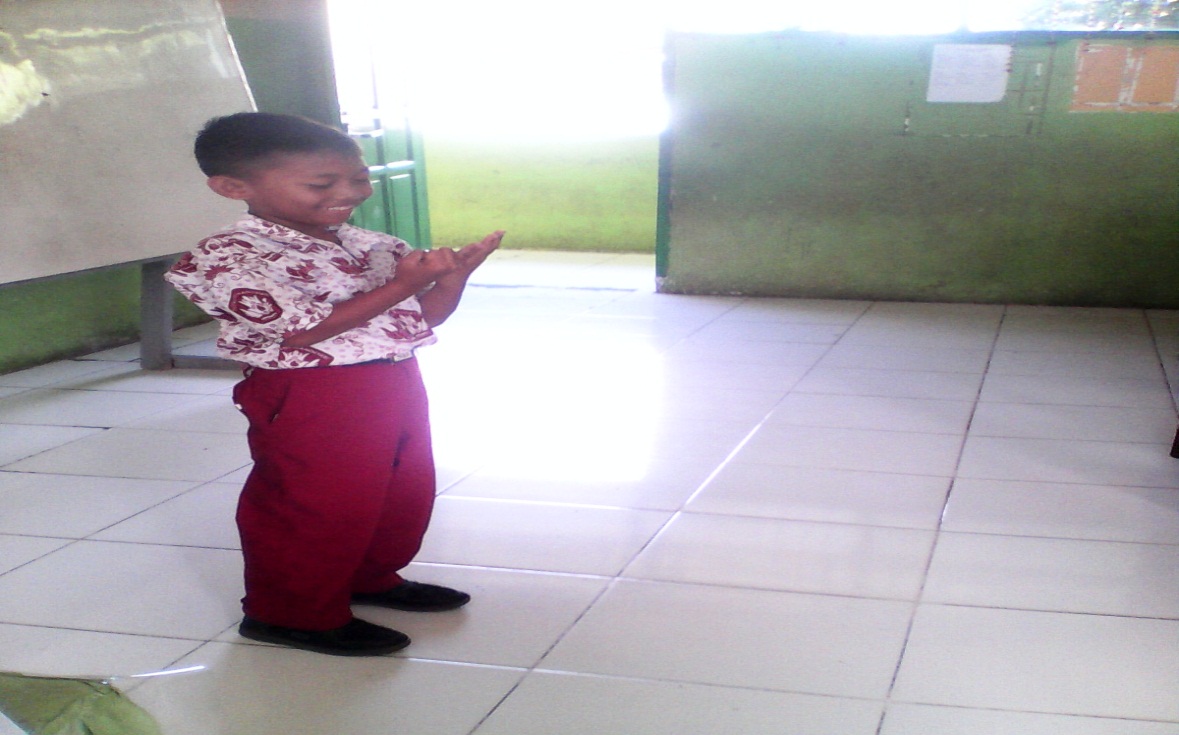 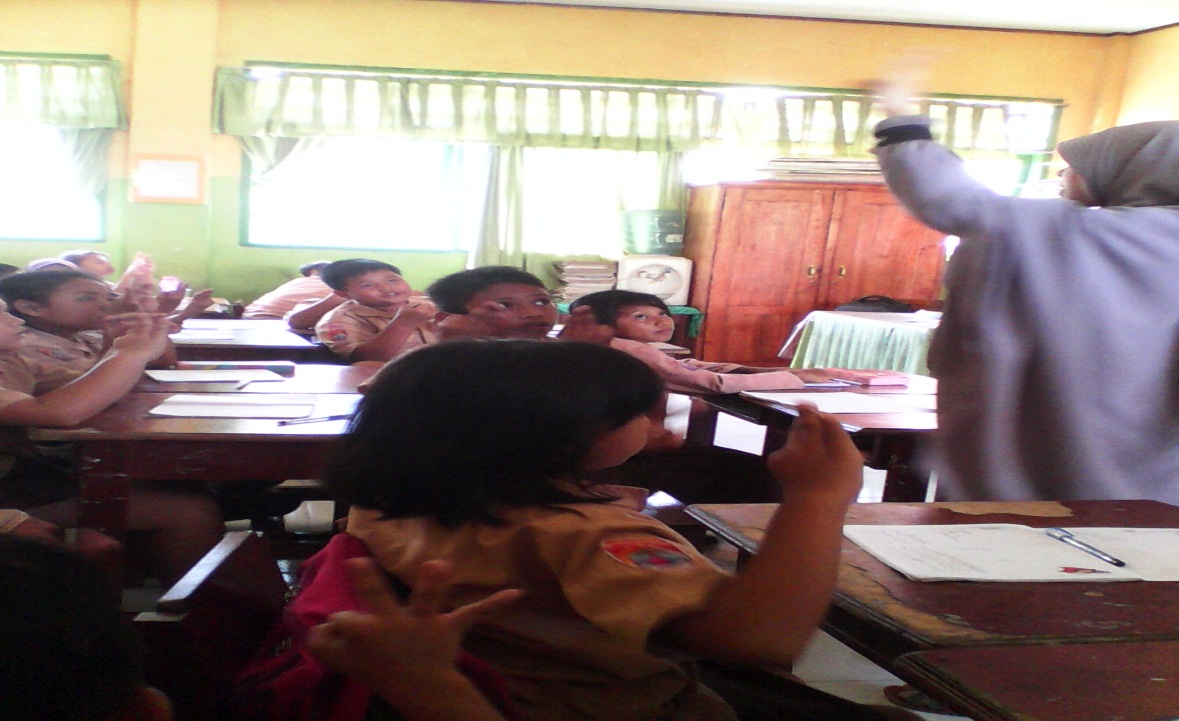 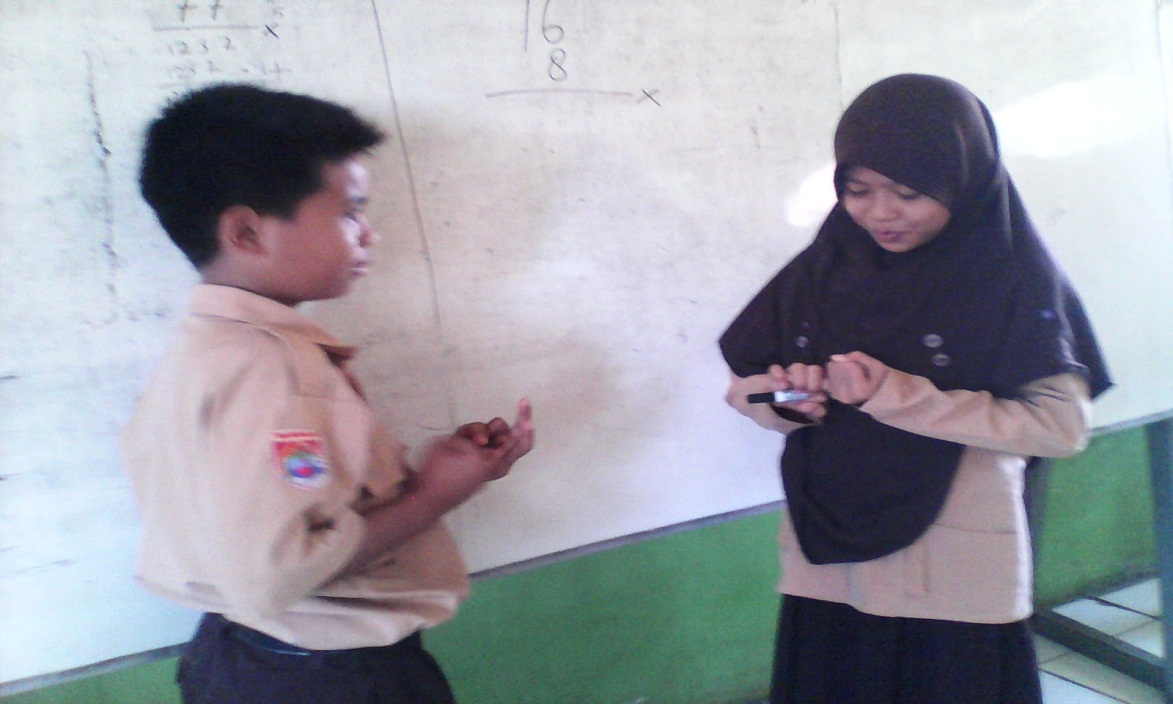 Gambar 3 Siswa mengerjakan LKS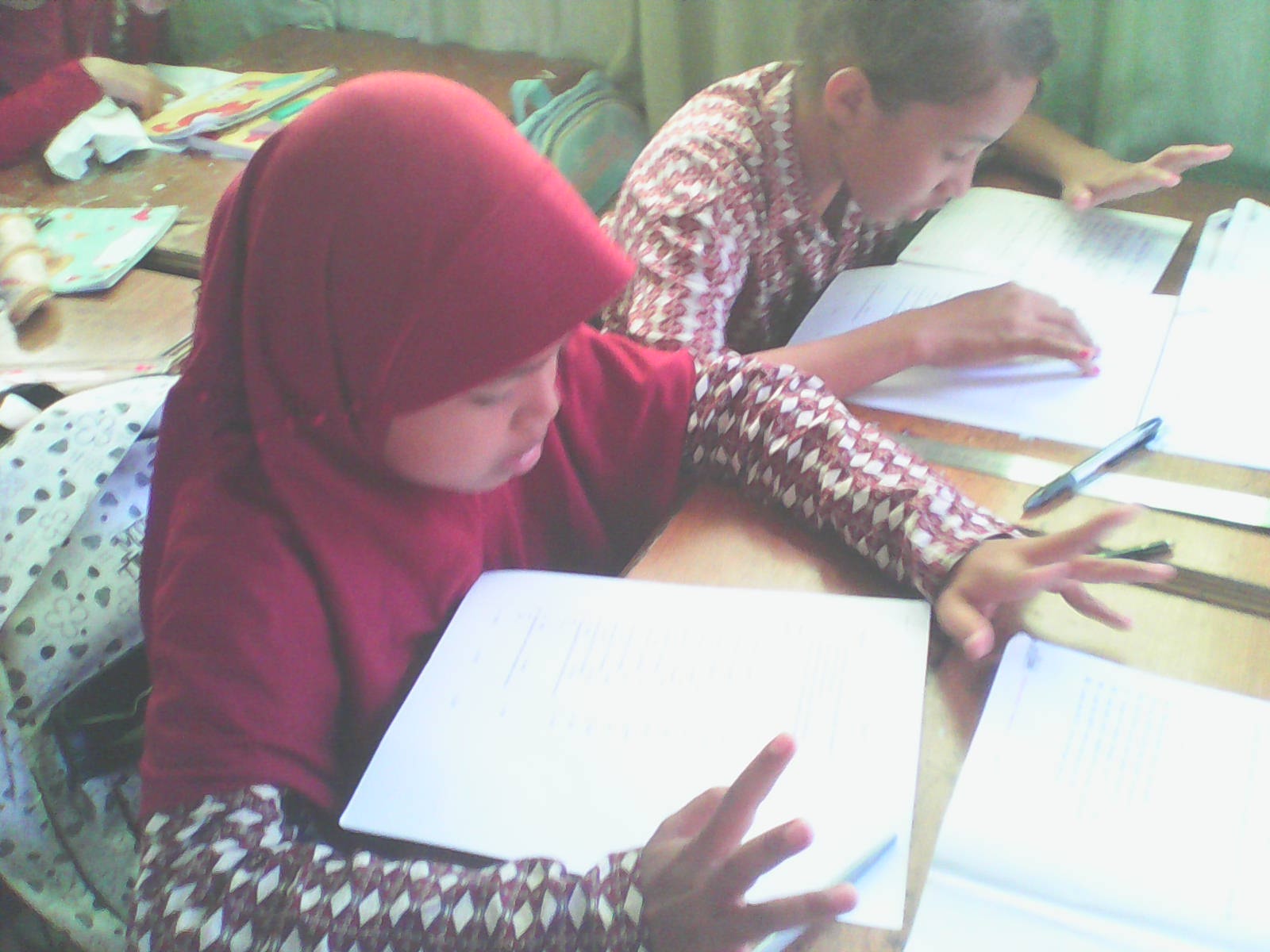 Gambar 4 Siswa saat mengerjakan post-test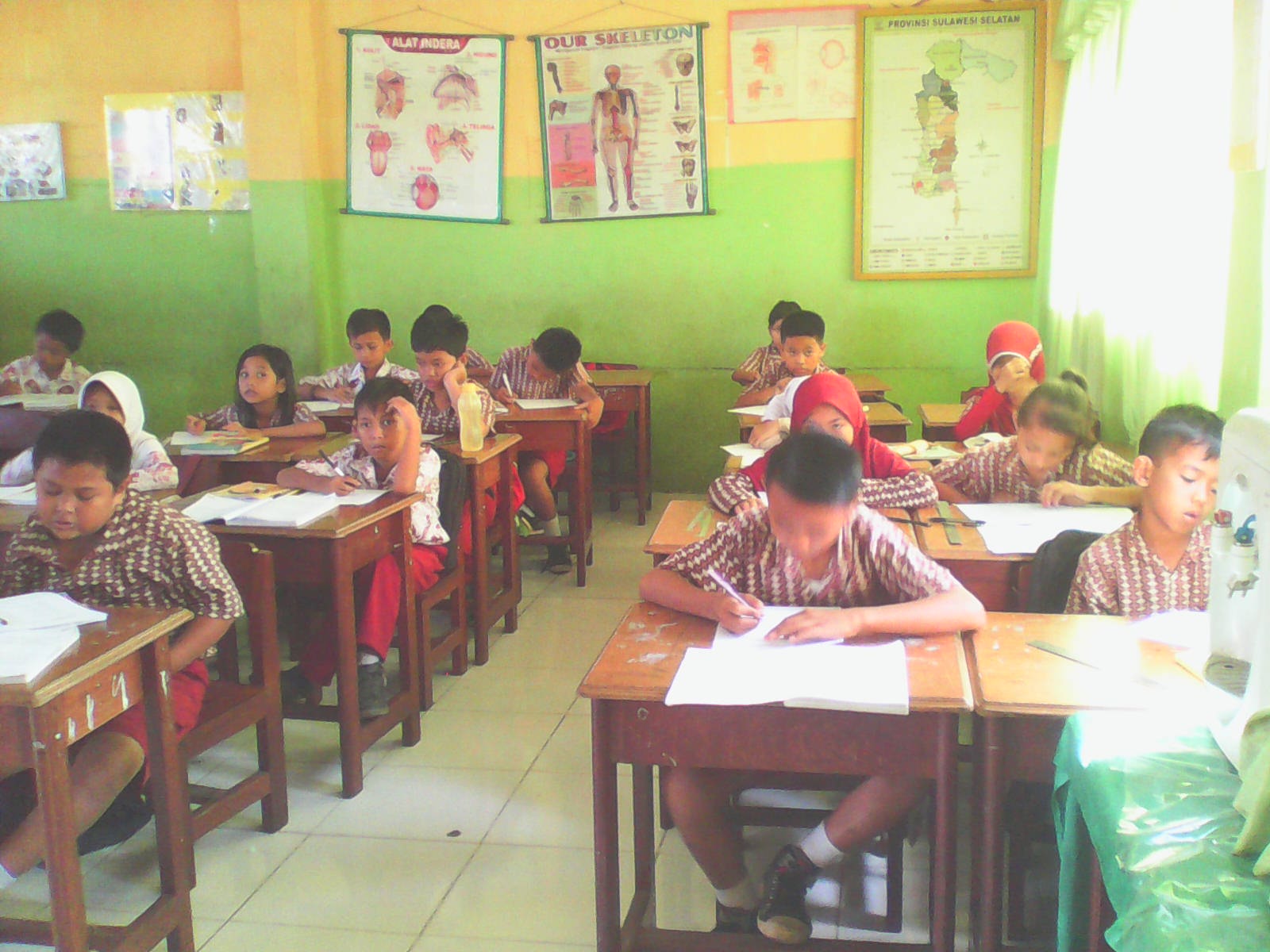 Lampiran 22Lampiran 23Lampiran 24Lampiran 25Lampiran 26Lampiran 27Lampiran 28Lampiran 29RIWAYAT HIDUPHASNI, lahir di Ujung Pandang Kota Makassar Provinsi Sulawesi Selatan pada tanggal 22 Juni 1995, bungsu dari lima bersaudara dan merupakan buah hati dari pasangan Ramang dg. Sila dan Mantasia.Penulis menghabiskan masa kecilnya di tanah kelahirannya Makassar Mengawali pendidikan formal di MI Attaqwa Panaikang pada tahun 2001 dan tamat pada tahun 2007, pada tahun yang sama pula penulis melanjutkan jenjang pendidikan di SMP Kemala Bhayangkari dan tamat pada tahun 2010, kemudian melanjutkan pendidikan di SMK Yapmi Makassar dan tamat pada tahun 2013.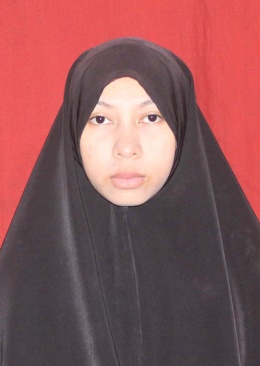 Melalui Jalur Undangan Bebas Tes yang saat ini dikenal Seleksi Nasional Masuk Perguruang Tinggi (SNMPTN) pada tahun 2013, Alhamdulillah atas izin Allah penulis tercatat sebagai mahasiswa program Strata Satu (S-1) pada Program Studi Pendidikan Guru Sekolah Dasar Fakultas Ilmu Pendidikan Universitas Negeri Makassar. Selama menjadi mahasiswa, penulis aktif mengikuti organisasi dakwah yang ada di kampus yakni Lembaga Dakwah Fakultas Study Club Raudhatun Ni’mah (LDF SCRN)No.IndikatorButir Soal1.Menghitung perkalian bilangan satu angka dengan bilangan dua angka.1, 3, 4, 5, 7, 9, 11, 12, 132.Menghitung perkalian bilangan satu angka dengan bilangan tiga angka.6, 143.Menghitung perkalian bilangan dua angka dengan bilangan dua angka.2, 8, 10, 16, 17, 18, 194.Menghitung perkalian bilangan dua angka dengan bilangan tiga angka.15, 20NoJawabanAspek yang dinilaiSkorNilai1BJika jawaban benarJika jawaban salah1012BJika jawaban benarJika jawaban salah1013AJika jawaban benarJika jawaban salah1014AJika jawaban benarJika jawaban salah1015CJika jawaban benarJika jawaban salah1016AJika jawaban benarJika jawaban salah1017CJika jawaban benarJika jawaban salah1018BJika jawaban benarJika jawaban salah1019BJika jawaban benarJika jawaban salah10110AJika jawaban benarJika jawaban salah10111AJika jawaban benarJika jawaban salah10112AJika jawaban benarJika jawaban salah10113CJika jawaban benarJika jawaban salah10114BJika jawaban benarJika jawaban salah10115BJika jawaban benarJika jawaban salah10116CJika jawaban benarJika jawaban salah10117BJika jawaban benarJika jawaban salah10118AJika jawaban benarJika jawaban salah10119AJika jawaban benarJika jawaban salah10120CJika jawaban benarJika jawaban salah101JumlahJumlahJumlahJumlah20No.IndikatorButir Soal1.Menghitung perkalian bilangan satu angka dengan bilangan dua angka.1, 2, 3, 7, 8, 9, 10, 14, 172.Menghitung perkalian bilangan satu angka dengan bilangan tiga angka.5, 15 3.Menghitung perkalian bilangan dua angka dengan bilangan dua angka.6, 11, 12, 13, 18, 19, 204.Menghitung perkalian bilangan dua angka dengan bilangan tiga angka.4, 16NoJawabanAspek yang dinilaiSkorNilai1AJika jawaban benarJika jawaban salah1012AJika jawaban benarJika jawaban salah1013BJika jawaban benarJika jawaban salah1014CJika jawaban benarJika jawaban salah1015AJika jawaban benarJika jawaban salah1016BJika jawaban benarJika jawaban salah1017CJika jawaban benarJika jawaban salah1018AJika jawaban benarJika jawaban salah1019CJika jawaban benarJika jawaban salah10110BJika jawaban benarJika jawaban salah10111CJika jawaban benarJika jawaban salah10112AJika jawaban benarJika jawaban salah10113BJika jawaban benarJika jawaban salah10114CJika jawaban benarJika jawaban salah10115BJika jawaban benarJika jawaban salah10116BJika jawaban benarJika jawaban salah10117AJika jawaban benarJika jawaban salah10118AJika jawaban benarJika jawaban salah10119AJika jawaban benarJika jawaban salah10120BJika jawaban benarJika jawaban salah101JumlahJumlahJumlahJumlah20No.KegiatanDeskripsi KegiatanAlokasi Waktu1.PENDAHULUANGuru memberi salamMembaca do’a sebelum belajarMengecek kehadiran siswaMemberi motivasi dengan bertanya kabar siswa dan perasaan siswa dalam mengikuti pembelajaranMengajak siswa bermain Gelas Berjalan sambil bernyanyi “Guruku tersayang”, jika lagu berhenti dan gelas pun berhenti berjalan, maka siswa yang memegang gelas diminta menjawab pertanyaan perkalian yang diberikan guru.Guru menyampaikan tujuan pembelajaran yang ingin dicapaiMenyampaikan secara ringkas proses pembelajaran yang akan dilakukan10 menit2. INTIMengingatkan siswa tentang angka dan lambang bilangan.Mengingatkan siswa konsep perkalian.Mengenalkan metode jarimatika dan formasi jari tangan yang digunakan.Menjelaskan ketentuan-ketentuan dalam metode jarimatika.Memberikan contoh soal perkalian.Guru dan siswa melakukan operasi perkalian dengan mendemonstrasikan menggunakan jari tangan berdasarkan contoh soal.Membagikan LKS kepada siswa untuk dikerjakan secara individu.Meminta siswa maju ke depan kelas dengan memperagakan cara menghitung menggunakan metode jarimatika.Meminta siswa lain menanggapi presentasi temannya.Membahas soal yang telah dikerjakan bersama siswa.70 menit3.PENUTUPGuru bersama siswa membuat kesimpulan terhadap materi operasi hitung perkalianGuru memberikan evaluasi kepada seluruh siswa untuk menguji pemahaman.Guru mengajak siswa bernyanyi “Guruku Tersayang”Membaca do’a setelah belajar.Menutup pembelajaran dengan mengucapkan salam.10 menitNoKeterangan1.Skor 3 : jika menuliskan jawaban benardan langkah kerja benarSkor 2 : jika hanya menuliskan jawaban benar tanpa langkah kerja atau  langkah kerja benar jawaban akhir salahSkor 1 : jika menuliskan jawaban tapi salahSkor 0 : jika tidak menuliskan jawaban2.Skor 3 : jika menuliskan jawaban benardan langkah kerja benarSkor 2 : jika hanya menuliskan jawaban benar tanpa langkah kerja atau  langkah kerja benar jawaban akhir salahSkor 1 : jika menuliskan jawaban tapi salahSkor 0 : jika tidak menuliskan jawaban3.Skor 3 : jika menuliskan jawaban benardan langkah kerja benarSkor 2 : jika hanya menuliskan jawaban benar tanpa langkah kerja atau  langkah kerja benar jawaban akhir salahSkor 1 : jika menuliskan jawaban tapi salahSkor 0 : jika tidak menuliskan jawaban4.Skor 3 : jika menuliskan jawaban benardan langkah kerja benarSkor 2 : jika hanya menuliskan jawaban benar tanpa langkah kerja atau  langkah kerja benar jawaban akhir salahSkor 1 : jika menuliskan jawaban tapi salahSkor 0 : jika tidak menuliskan jawaban5.Skor 3 : jika menuliskan jawaban benardan langkah kerja benarSkor 2 : jika hanya menuliskan jawaban benar tanpa langkah kerja atau  langkah kerja benar jawaban akhir salahSkor 1 : jika menuliskan jawaban tapi salahSkor 0 : jika tidak menuliskan jawabanNo.KegiatanDeskripsi KegiatanAlokasi Waktu1.PENDAHULUANGuru memberi salamMembaca do’a sebelum belajarMengecek kehadiran siswaMemberi motivasi dengan bertanya kabar siswa dan perasaan siswa dalam mengikuti pembelajaranMengajak siswa bermain “Marina Menari di Atas Menara”Guru menyampaikan tujuan pembelajaran yang ingin dicapaiMenyampaikan secara ringkas proses pembelajaran yang akan dilakukan10 menit2. INTIMengingatkan siswa tentang angka dan lambang bilangan.Mengingatkan siswa konsep perkalian.Mengenalkan metode jarimatika dan formasi jari tangan yang digunakan.Menjelaskan ketentuan-ketentuan dalam metode jarimatika.Memberikan contoh soal perkalian.Guru dan siswa melakukan operasi perkalian dengan mendemonstrasikan menggunakan jari tangan berdasarkan contoh soal.Membagikan LKS kepada siswa untuk dikerjakan secara individu.Meminta siswa maju ke depan kelas dengan memperagakan cara menghitung menggunakan metode jarimatika.Meminta siswa lain menanggapi presentasi temannya.Membahas soal yang telah dikerjakan bersama siswa.70 menit3.PENUTUPGuru bersama siswa membuat kesimpulan terhadap materi operasi hitung perkalianGuru memberikan evaluasi kepada seluruh siswa untuk menguji pemahaman.Guru mengajak siswa bermain “Marina Menari di Atas Menara”Membaca do’a setelah belajar.Menutup pembelajaran dengan mengucapkan salam.10 menitNoKeterangan1.Skor 3 : jika menuliskan jawaban benardan langkah kerja benarSkor 2 : jika hanya menuliskan jawaban benar tanpa langkah kerja atau  langkah kerja benar jawaban akhir salahSkor 1 : jika menuliskan jawaban tapi salahSkor 0 : jika tidak menuliskan jawaban2.Skor 3 : jika menuliskan jawaban benardan langkah kerja benarSkor 2 : jika hanya menuliskan jawaban benar tanpa langkah kerja atau  langkah kerja benar jawaban akhir salahSkor 1 : jika menuliskan jawaban tapi salahSkor 0 : jika tidak menuliskan jawaban3.Skor 3 : jika menuliskan jawaban benardan langkah kerja benarSkor 2 : jika hanya menuliskan jawaban benar tanpa langkah kerja atau  langkah kerja benar jawaban akhir salahSkor 1 : jika menuliskan jawaban tapi salahSkor 0 : jika tidak menuliskan jawaban4.Skor 3 : jika menuliskan jawaban benardan langkah kerja benarSkor 2 : jika hanya menuliskan jawaban benar tanpa langkah kerja atau  langkah kerja benar jawaban akhir salahSkor 1 : jika menuliskan jawaban tapi salahSkor 0 : jika tidak menuliskan jawaban5.Skor 3 : jika menuliskan jawaban benardan langkah kerja benarSkor 2 : jika hanya menuliskan jawaban benar tanpa langkah kerja atau  langkah kerja benar jawaban akhir salahSkor 1 : jika menuliskan jawaban tapi salahSkor 0 : jika tidak menuliskan jawabanInterval Nilai(angka 100)Pengkategorian86 -100Sangat baik71 – 85Baik56 – 70Cukup / Sedang41 – 55Kurang≤ 40Sangat KurangNONAMA PRETESTKATEGORIPOSSTESTKATEGORI1FRL60Cukup90Sangat Baik2AM55Kurang70Cukup3RHM45Kurang65Cukup4FTR50Kurang 75Baik5ALT70Cukup 85Baik6RFK50Kurang75Baik7ILH50Kurang75Baik8ARS45Kurang75Baik9RSL45Kurang90Sangat Baik10IWN40Sangat Kurang50Kurang 11RHL45Kurang75Baik12ASR40Sangat Kurang70Cukup13RHN50Kurang75Baik14HLL50Kurang75Baik15ALV55Kurang75Baik16BN45Kurang75Baik17WLY45Kurang70Cukup 18MRS40Sangat kurang70Cukup19RVL40Sangat kurang70Cukup20ARY45Kurang70Cukup21ADL50Kurang60Cukup22NRL50Kurang75Baik23FRL45Kurang70Cukup24SLLY50Kurang75Baik25SNR50Kurang75Baik26GS55Kurang70Cukup27ATF55Kurang75Baik28AMN55Kurang75Baik29SCL50Kurang75Baik30ANS60Cukup80Baik31VND60Cukup80Baik32THR55Kurang75Baik33INA55Kurang60Cukup34DWI50Kurang75Baik35KRS60Cukup70CukupJumlahJumlahJumlah0 sangat baik0 baik 5 cukup = 14,28 %26 kurang = 74,30 %4 sangat kurang = 11,42 %2 sangat baik = 5,71 %20 baik = 57,14 %12 cukup = 34,29 %1 kurang = 2,86 %0 sangat kurangStatisticsStatisticsStatisticsPRETESTPRETESTPRETESTNValid35NMissing0MeanMean50,4286MedianMedian50,0000ModeMode50,00Std. DeviationStd. Deviation6,79223RangeRange30,00MinimumMinimum40,00MaximumMaximum70,00StatisticsStatisticsStatisticsPOSTESTPOSTESTPOSTESTNValid35NMissing0MeanMean73,2857MedianMedian75,0000ModeMode75,00Std. DeviationStd. Deviation7,46983RangeRange40,00MinimumMinimum50,00MaximumMaximum90,00One-Sample Kolmogorov-Smirnov TestOne-Sample Kolmogorov-Smirnov TestOne-Sample Kolmogorov-Smirnov TestOne-Sample Kolmogorov-Smirnov TestPRETESTPOSTESTNN3535Normal Parametersa,bMean50,428673,2857Normal Parametersa,bStd. Deviation6,792237,46983Most Extreme DifferencesAbsolute,182,266Most Extreme DifferencesPositive,182,266Most Extreme DifferencesNegative-,132-,219Kolmogorov-Smirnov ZKolmogorov-Smirnov Z1,0781,576Asymp. Sig. (2-tailed)Asymp. Sig. (2-tailed),195,014RanksRanksRanksRanksRanksNMean RankSum of RanksPOSTEST - PRETESTNegative Ranks0a.00.00POSTEST - PRETESTPositive Ranks35b18.00630.00POSTEST - PRETESTTies0cPOSTEST - PRETESTTotal35a. POSTEST < PRETESTa. POSTEST < PRETESTa. POSTEST < PRETESTa. POSTEST < PRETESTa. POSTEST < PRETESTb. POSTEST > PRETESTb. POSTEST > PRETESTb. POSTEST > PRETESTb. POSTEST > PRETESTb. POSTEST > PRETESTc. POSTEST = PRETESTc. POSTEST = PRETESTc. POSTEST = PRETESTc. POSTEST = PRETESTc. POSTEST = PRETESTTest StatisticsaTest StatisticsaPOSTEST – PRETESTZ-5.202bAsymp. Sig. (2-tailed).000a. Wilcoxon Signed Ranks Testa. Wilcoxon Signed Ranks Testb. Based on negative ranks.b. Based on negative ranks.